Listen and circle True or False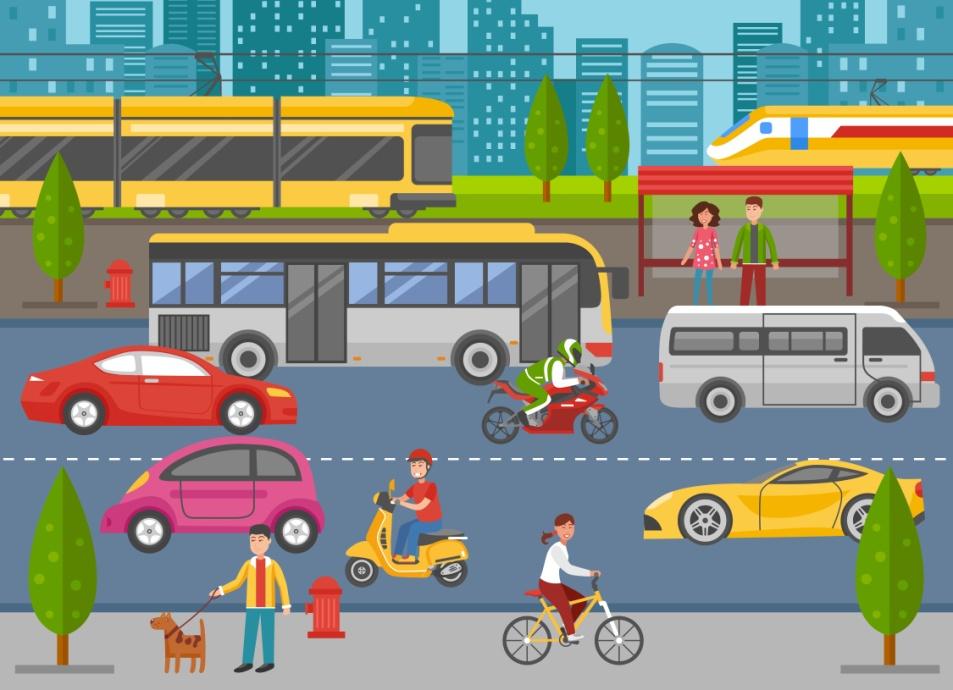 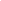 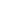 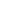 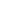 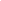 Listen and choose.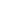 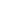 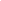              School Bus				Horse				Boat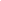 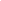 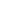              Car 					Motor Bike			Space Shuttle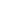 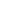 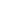             Train				Boat				Airplane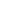 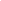 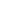             Car					Train				Motorboat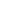 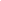 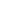            School bus				Cycle				SubmarineTRANSCRIPTExercise 1Listen to the statements, then look at the picture and circle True/False based on your observations :There are five cars in the picture.The boy wearing a red helmet is riding a Scooter.The man, who’s wearing a green helmet, is driving a bus.There are two people standing at the bus stand.A girl is riding a bicycle on the footpath.Exercise 2Choose the appropriate option.You go to and from school in this.This has four wheels.This sails on water. This travels on a railway track.This can go underwater.Name: ____________________________  Surname: ____________________________Nber: ____ Grade/Class: _____Name: ____________________________  Surname: ____________________________Nber: ____ Grade/Class: _____Name: ____________________________  Surname: ____________________________Nber: ____ Grade/Class: _____Assessment: _____________________________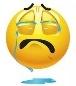 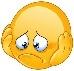 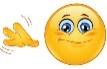 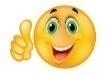 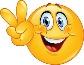 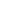 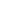 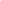 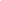 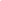 Date: ___________________________________________________Date: ___________________________________________________Assessment: _____________________________Teacher’s signature:___________________________Parent’s signature:___________________________